Живые пчёлы, рога, доска для сапсёрфинга: Почта составила список необычных посылок, которые отправляли жители Алтайского краяЗа восемь месяцев 2022 г. Почта России из Алтайского края доставила более одного млн мелких пакетов, посылок и крупногабаритных почтовых отправлений. Сотрудники регионального управления Почты рассказали о необычных посылках.Из Угловского района в Ростов-на-Дону отправилась «жужжащая» посылка. Пчёлы помещаются в специальный воздухопроницаемый контейнер. В одной ёмкости обычно пересылают пчелиную матку и девять рабочих пчёл. При этом на посылке пишут: «Осторожно, насекомые. Не переворачивать, на солнце не держать». Обязательно наличие ветеринарного свидетельства. Такие грузы можно отправлять и курьерской службой Почты России. В числе необычных посылок оказались рога весом 10 кг. Они отправились из Новоалтайска в Москву.По почте в Алтайском крае также отправили доску для сапсёрфинга, которую переслали из Барнаула во Владивосток. Клиенты Почты отправляли и другие крупногабаритные грузы: мебель, автомобильные запчасти, бытовую технику, мототехнику. Вес необычных посылок достигал 500 кг. Жители Алтайского края могут оформить посылку не только в любом почтовом отделении региона, но и воспользоваться специальным онлайн-сервисом Почты России https://www.pochta.ru/support/office-services/payonline-offices. Для этого посылки необходимо оформить и оплатить онлайн на сайте или в мобильном приложении Почты России. Тогда клиенту останется только дойти до ближайшего почтового отделения и передать посылку оператору без очереди.Информационная справка:В состав УФПС Алтайского края входят 14 почтамтов и автобаза, 1 056 почтовых отделений (877 в сельской местности). В Алтайском крае проложено 427 почтовых маршрутов общей протяжённостью 82 284 км. В региональном управлении работает более 6 000 сотрудников. Ежегодно почтовые работники края принимают, обрабатывают и доставляют более 15 млн писем, 700 000 посылок, один млн денежных переводов. УФПС Алтайского края является одним из крупнейших предприятий Сибирского региона.ПРЕСС-РЕЛИЗ                                                                            6 сентября 2022  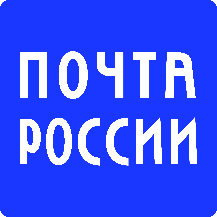 